Jak wypromować pierwszy biznes?Forma: szkolenieCzas trwania szkolenia: 6 godzin zegarowych AdresaciSzkolenie adresowane jest do osób, które rozpoczynają lub planują rozpocząć działalność gospodarczą, a także do wszystkich zainteresowanych.Zakres tematyczny szkoleniaW trakcie szkolenia zostaną omówione podstawowe narzędzia pozwalające na wykreowanie wizerunku działalności gospodarczej w przestrzeni publicznej, w tym w Internecie. Omówione zostaną zasady tworzenia profesjonalnych stron internetowych, blogów, profili w mediach społecznościowych, a także sposoby budowania relacji z klientem. Wskazane zostaną narzędzia i mechanizmy, które pozwolą na samodzielne prowadzenie działań promocyjnych lub pozwalające na znaczne obniżenie ich kosztów. Efekt udziału w szkoleniuCelem szkolenia jest nabycie przez uczestnika praktycznej wiedzy i umiejętności w zakresie prowadzenia działań promocyjnych własnej działalności gospodarczej i podnoszenia jej wartości wizerunkowej. Osoba prowadząca szkolenie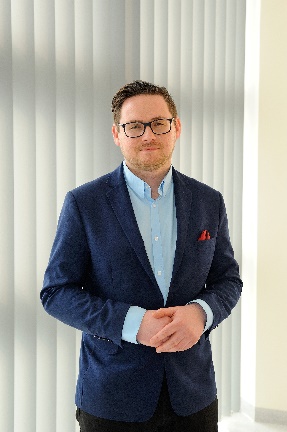 Jan Walczak, doktor nauk humanistycznych, absolwent filologii polskiej o spec. dziennikarskiej, a także politologii spec. marketing polityczny oraz studiów z zakresu i komunikowania wizerunku publicznego oraz zarzadzania i marketingu.  Z doświadczeniem w pracy w mediach, w tym dzienniku regionalnym. Nauczyciel akademicki na kierunkach zarządzanie, administracja, logistyka. Dziekan wydziału uczelni, prezes stowarzyszenia.